アイスクライミング基礎講習会/2018　           『みんなで楽しくアイスクライミング』　　　　　　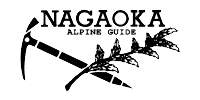 　　　　　　　　Alpine Guide Office NAGAOKA　アイスクライミングは冬にしか出来ない凍った滝を登ります。本来はいろいろなクライミングを経験した人だけが出来るクライミングですが、今回は要望にお応えして、初心者でも始めての人でも参加できるイベントを企画いたしました。この機会に安全で楽しいアイスクライミングデビューをいたしませんか。＜日　　時＞　2月18日（日）＜体験場所＞　霧積温泉のアイスクライミングエリア＜集合時間＞　午前8時15分、： 松井田町坂本　「峠の湯」入口右駐車場               ＊電車をご希望の方は　8時5分　横川駅でピックアップします。＜募集人数＞　10名　　＊定員になり次第締め切りとさせていただきます。＜講習費用＞　各講習一人10000円＜必要装備＞　雪山の服装、防寒着（寒く無いように厚手の物）、雪山用登山靴、雪山用手袋、毛糸の薄手の帽子（ヘルメットの下にかぶります）、ゴアカッパ上下、サングラス昼食、温かい飲み物、ハーネス、ヘルメット、アイゼン、アイスアックス×2、確保器等（ハーネス、ヘルメット、アイゼン、ピッケル等レンタル有り）ご参加希望の方はfaxメール又は電話にて下記内容をお知らせください。 アルパインガイドオフィスNAGAOKA 長岡 健一　fax 027-322-5546  090−3148−8300  e-mail info@gmga.jp　　　　　　　　　　　　　　　　　ガイド・講習会／参加申込書　　　　　　　　 年　　月　　日＜参加企画名＞　　　　　　　　　　　　　＜参加希望日＞　　　年　　　　月　　　　日〜　　　日　　　　　　　　　　　　　　　　　　　＜生年月日＞西暦　　　　年　　　　月　　　日　　　　歳　　〒　　‐　　　　　　　　　　　　　　　　　　　　　　　　　　　　　　　　　　　               　＜携帯＞　　　　　　－　　　　　　　－ 　　　　　　　　　　 ＜血液型＞      　　　　　　　　　　＜連 絡 先＞　　　　－　　　　　　－　　　　　　　　　＜e-mail＞　　　　　　　　　　　　　　　　　　　　　　＜緊急連絡先住所＞　　　　　　　　　　　　　　　　　　　　＜電話＞　　　　－　　　　　－　　　　　　＜岩登り経験年数＞　有(年数　　 年) 　　　　 無し　　＜アイスの経験＞　有(年数　　　　 年) 　　　　　 無し　　　＜装備の貸し出し希望品目＞　　　　　　　　　　　　　　　　　　　　　　　　　　　　　　　　　　　　参加者名簿